Hola, ¿Cómo están?Hoy invito a que elijan una actividad del “Padlet de Música”. Asique buscamos la columna de nuestro año y listo.https://es.padlet.com/gastonzat/primaria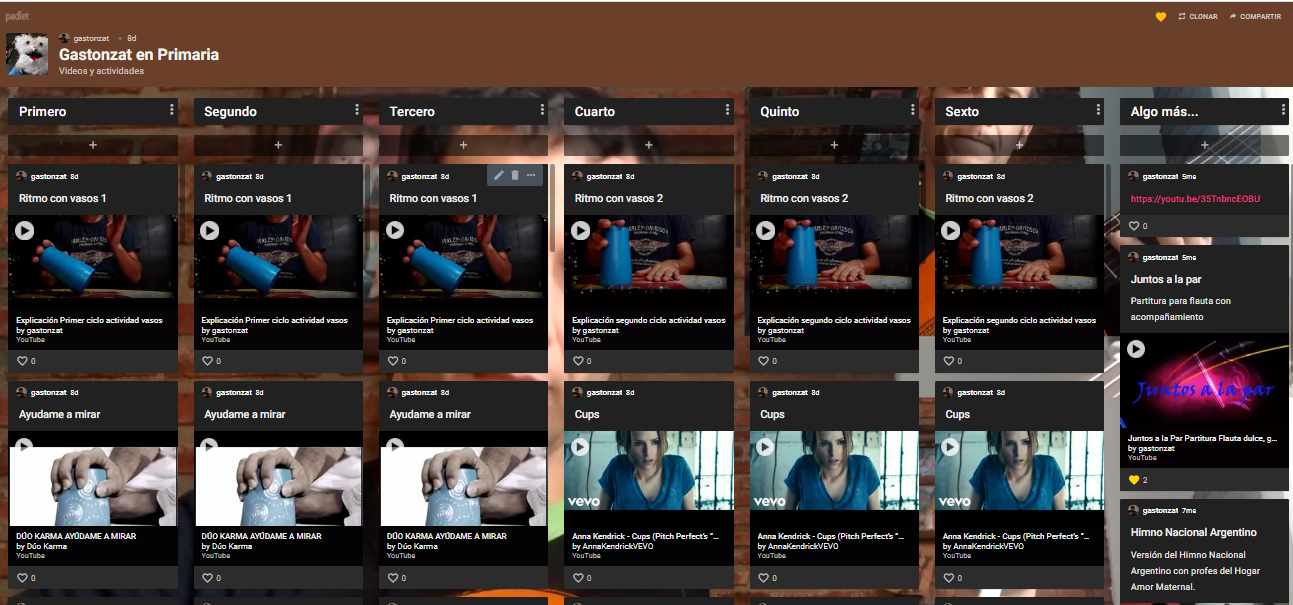                                                                        Saludos, Profe Gastón